Housing Board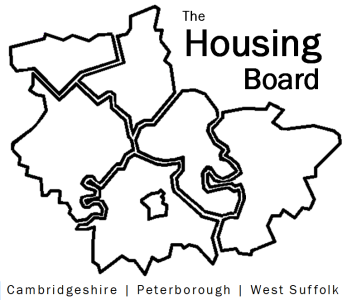 Cambridgeshire | Peterborough | West SuffolkFriday 17th April 2020Held online via Microsoft TeamsMeeting NotesHousing BoardCambridgeshire | Peterborough | West SuffolkFriday 17th April 2020Held online via Microsoft TeamsMeeting NotesPresent, apologies and previous notesPresent, apologies and previous notesPresentSuzanne Hemingway (SH), Cambridge City ChairSue Beecroft (SB), Housing Board Jon Collen (JC), Hunts DCElaine Field (EF), South Cambs DC NotesIain Green (IG), Cambs County/PeterboroughDavid Greening (DG), Cambridge CityNigel Howlett (NH), CHSMohammed Hussein (MH), PeterboroughAli Manji (AM), Cross Keys HomesKaren Mayhew (KM), H4C&PLisa Sparks (LS), Cambs CountyVal Thomas (VT), Cambs County/PeterboroughHeather Wood (HW), South Cambs DCDr Dorothy Gregson, Chief Executive,
Office of the Police and Crime Commissioner ApologiesAzma Ahmad-Pearce, Julie Baird, Liz Bisset, Sally Bonnett, Sean Evans, Julie Fletcher, Dan Horn, Anne Keogh, Carol Pilson, and Julie Fletcher, Lee Price and Helen Reed.ApologiesAzma Ahmad-Pearce, Julie Baird, Liz Bisset, Sally Bonnett, Sean Evans, Julie Fletcher, Dan Horn, Anne Keogh, Carol Pilson, and Julie Fletcher, Lee Price and Helen Reed.Previous Notes
Draft notes of 3rd April 2020 are available at https://cambridgeshireinsight.org.uk/housingboard/  
A review of previous actions is at the end of this document.Previous Notes
Draft notes of 3rd April 2020 are available at https://cambridgeshireinsight.org.uk/housingboard/  
A review of previous actions is at the end of this document.Actions from main Housing Board on 3rd April, and further discussionActions from main Housing Board on 3rd April, and further discussionThe Board continued the Covid-19 discussion, including Homelessness/rough sleeping.  Prison discharge.  Transformation work, Housing Providers and general housing market updates.  KM is seeking information on treatment of rent arrears, voids, access to stores, workers to assist with voids, and KM will send to SH when received.
SH is in conversation with the LGA, need for clearer guidance, SH will circulate when received.  Providers will be expected to go on helping LAs and those in urgent need.MH and AM discussed issues with accommodation at Peterborough.  SH suggested discussing the issues outside of this meeting and that Housing Board are here to help.  EF had requested that Sharon Lock, Sub-Regional Home-Link Manager forward to MH, a copy of the email which was issued to Home-Link partners on the 13th March, with the purpose of requesting their co-operation in maximising direct lets to assist Local Authorities with Homelessness cases, and moving people on from temporary accommodation during the current Covid-19 pandemic.  EF confirmed that this email was forwarded to MH the afternoon of 3rd April.NH to contact SH regards any problems with contractors, Cambridge City still have a team and may be able to help.  Getting homes ready for letting is priority.  Small numbers of new builds are working safely onsite with government guidance.The Board discussed what happens once lockdown eases and what RPs will be putting in place that we can help manage via allocations.  HW will come back with more information regards the Sub Regional Homeless Group looking at this.SB has shared who has been placed into Peterborough; MH will look at this and respond, 20 households have been placed in Peterborough from other Districts.   SH and MO to discuss staffing arrangements in Travelodge at Peterborough, in order that same can be applied in Cambridge.  JC is also discussing this with Sean Evans, and mentioned a weekly update showing a full picture across Cambs and Peterborough, who is where in terms of Covid people.  Testing is now being made available for care homes’ staff, although not offered for residents in care setting yet.  CHS not had this yet.  IG and VT to take back to Liz Robin that Housing Board have raised concerns, that in order to support people coming out of hospital into care homes, extra care settings, sheltered and discharges of people who may be symptomatic, is a problem.  Need clearer guidance and availability of testing.  Driving to Stansted (current situation) is not helpful; need more local testing if possible.  VT will get answer back or put in touch with someone who can help.  Also need clarification of who gets the results of tests, just staff or employers too?  Need clarity of definition of social care, what type of support providing in order to qualify for testing.  Ask to include those who are any care givers within 2 metres of people.   In Peterborough staff at rest centres are a priority.Current early prison release numbers are lower than was anticipated; however there are still issues with ‘regular’ releases, as much accommodation is used for rough sleepers getting off the street.  SH is sending information to probation on accommodation available.   Probation is sharing the pipeline figures for prison releases over next 6 months (all releases, not necessarily housing need.  Pre-release assessments will then feed into the housing pathway).
The Board continued the Covid-19 discussion, including Homelessness/rough sleeping.  Prison discharge.  Transformation work, Housing Providers and general housing market updates.  KM is seeking information on treatment of rent arrears, voids, access to stores, workers to assist with voids, and KM will send to SH when received.
SH is in conversation with the LGA, need for clearer guidance, SH will circulate when received.  Providers will be expected to go on helping LAs and those in urgent need.MH and AM discussed issues with accommodation at Peterborough.  SH suggested discussing the issues outside of this meeting and that Housing Board are here to help.  EF had requested that Sharon Lock, Sub-Regional Home-Link Manager forward to MH, a copy of the email which was issued to Home-Link partners on the 13th March, with the purpose of requesting their co-operation in maximising direct lets to assist Local Authorities with Homelessness cases, and moving people on from temporary accommodation during the current Covid-19 pandemic.  EF confirmed that this email was forwarded to MH the afternoon of 3rd April.NH to contact SH regards any problems with contractors, Cambridge City still have a team and may be able to help.  Getting homes ready for letting is priority.  Small numbers of new builds are working safely onsite with government guidance.The Board discussed what happens once lockdown eases and what RPs will be putting in place that we can help manage via allocations.  HW will come back with more information regards the Sub Regional Homeless Group looking at this.SB has shared who has been placed into Peterborough; MH will look at this and respond, 20 households have been placed in Peterborough from other Districts.   SH and MO to discuss staffing arrangements in Travelodge at Peterborough, in order that same can be applied in Cambridge.  JC is also discussing this with Sean Evans, and mentioned a weekly update showing a full picture across Cambs and Peterborough, who is where in terms of Covid people.  Testing is now being made available for care homes’ staff, although not offered for residents in care setting yet.  CHS not had this yet.  IG and VT to take back to Liz Robin that Housing Board have raised concerns, that in order to support people coming out of hospital into care homes, extra care settings, sheltered and discharges of people who may be symptomatic, is a problem.  Need clearer guidance and availability of testing.  Driving to Stansted (current situation) is not helpful; need more local testing if possible.  VT will get answer back or put in touch with someone who can help.  Also need clarification of who gets the results of tests, just staff or employers too?  Need clarity of definition of social care, what type of support providing in order to qualify for testing.  Ask to include those who are any care givers within 2 metres of people.   In Peterborough staff at rest centres are a priority.Current early prison release numbers are lower than was anticipated; however there are still issues with ‘regular’ releases, as much accommodation is used for rough sleepers getting off the street.  SH is sending information to probation on accommodation available.   Probation is sharing the pipeline figures for prison releases over next 6 months (all releases, not necessarily housing need.  Pre-release assessments will then feed into the housing pathway).
Vulnerable People who may be excludedVulnerable People who may be excludedDorothy Gregson, Chief Executive of the Office of Police and Crime Commissioner discussed how Housing Board can help, the key message being the public health issue and infection control.  Housing Board proposed to act as a coordinating point for rough sleeper task groups in each district.  Would act as a coordination point for workstreams already in place, including what can we learn from each other, what can we share, where do we need to co-operate?  (If Board identifies any needs to fulfil this role, DG can take these away).
Other agencies in the system need to understand the housing response on rough sleepers. Incident response is good, but not understanding strategic learning and planning for future.Role includes summary of rough sleeper related issues, but also the crossover with other issues e.g. domestic abuse, child criminal exploitation, gypsy and travellers, migrant workers and people with no recourse to public funds.  Housing Board needs to ensure risks are managed.Needs assessment for rough sleepers being prepared by DG and VT.SH confirmed joined up thinking can be done.  SB to collate information, working with Sub-Regional Homelessness Group (fortnightly) to join up our reporting, pull together across Cambridgeshire and Peterborough and provide regularly to groups ‘above’. And to highlight and escalate problems/ barriers.All districts to supply the weekly MAIC data return to SB, who can then collate and add issues, to feed up regards what is happening.  Post meeting note: not needed as Sue is getting these from the MAIC direct.DG to share with SB the snapshot needs assessment that VT has developed.  SB to compare to the existing weekly return being submitted by districts, to Multi Agency Incident Cell (MAIC) at Cambridgeshire Constabulary.The Sub-Regional Homelessness Group is currently meeting fortnightly on a Wednesday; make sure we are linking in with any key issues coming out of that group. Sue to be invited.Dorothy Gregson, Chief Executive of the Office of Police and Crime Commissioner discussed how Housing Board can help, the key message being the public health issue and infection control.  Housing Board proposed to act as a coordinating point for rough sleeper task groups in each district.  Would act as a coordination point for workstreams already in place, including what can we learn from each other, what can we share, where do we need to co-operate?  (If Board identifies any needs to fulfil this role, DG can take these away).
Other agencies in the system need to understand the housing response on rough sleepers. Incident response is good, but not understanding strategic learning and planning for future.Role includes summary of rough sleeper related issues, but also the crossover with other issues e.g. domestic abuse, child criminal exploitation, gypsy and travellers, migrant workers and people with no recourse to public funds.  Housing Board needs to ensure risks are managed.Needs assessment for rough sleepers being prepared by DG and VT.SH confirmed joined up thinking can be done.  SB to collate information, working with Sub-Regional Homelessness Group (fortnightly) to join up our reporting, pull together across Cambridgeshire and Peterborough and provide regularly to groups ‘above’. And to highlight and escalate problems/ barriers.All districts to supply the weekly MAIC data return to SB, who can then collate and add issues, to feed up regards what is happening.  Post meeting note: not needed as Sue is getting these from the MAIC direct.DG to share with SB the snapshot needs assessment that VT has developed.  SB to compare to the existing weekly return being submitted by districts, to Multi Agency Incident Cell (MAIC) at Cambridgeshire Constabulary.The Sub-Regional Homelessness Group is currently meeting fortnightly on a Wednesday; make sure we are linking in with any key issues coming out of that group. Sue to be invited.Ark4 reportArk4 reportLS updated that we would have the report by end of the month, not expected to change drastically from last presentation at Housing Board.  Sub-Regional Homelessness Group needs to have input / awareness.  HW to look at capacity to schedule a time for a session with them and the consultants, to ask questions and give an opportunity to discuss the document, HW will confirm to SH.  What we need to do for the next 18 months is important, especially regards when the rough sleeper rest centres are closed.  EF to add this to next Housing Board agenda for full discussion.  SB to collate a set of questions (with the Housing Board) for discussion at that meeting.  LS updated that we would have the report by end of the month, not expected to change drastically from last presentation at Housing Board.  Sub-Regional Homelessness Group needs to have input / awareness.  HW to look at capacity to schedule a time for a session with them and the consultants, to ask questions and give an opportunity to discuss the document, HW will confirm to SH.  What we need to do for the next 18 months is important, especially regards when the rough sleeper rest centres are closed.  EF to add this to next Housing Board agenda for full discussion.  SB to collate a set of questions (with the Housing Board) for discussion at that meeting.  Brief update on new SHMABrief update on new SHMASB advised SHMA report will be received by the end of April, still in progress.
SB advised SHMA report will be received by the end of April, still in progress.
Sub-regional budget and raising of invoices for 2020/21Sub-regional budget and raising of invoices for 2020/21SB to circulate a note regards sub regional invoices for the current financial year.
SB to circulate a note regards sub regional invoices for the current financial year.
AOBAOBSB to collate where any issues with LA’s and RP’s are, any no contact issues, or position on voids, and to hear where it is working and to understand the position in terms of contractors. e.g. Norfolk and Suffolk are getting together and pooling all voids and organising a single repair team.
SB to collate where any issues with LA’s and RP’s are, any no contact issues, or position on voids, and to hear where it is working and to understand the position in terms of contractors. e.g. Norfolk and Suffolk are getting together and pooling all voids and organising a single repair team.
Next Microsoft Teams Meeting UpdateNext Microsoft Teams Meeting Update1st May which is a regular Housing Board meeting and will start at 10.30am.  EF to ensure Join Microsoft Teams in meeting invite.1st May which is a regular Housing Board meeting and will start at 10.30am.  EF to ensure Join Microsoft Teams in meeting invite.##Agenda itemAgenda itemAction & when addedAction & when addedLeadTo doDoingDoneDone17 April 202017 April 202017 April 202017 April 202017 April 202017 April 202017 April 202017 April 202017 April 202017 April 202017 April 2020Covid-19 and housing boardCovid-19 and housing boardHousing Board proposed to act as coordinating point for rough sleeper cells / task groups in each district. Would act as a coordination point, including what can we learn from each other, what can we share, where do we need to co-operate? Update to 1 May HBHousing Board proposed to act as coordinating point for rough sleeper cells / task groups in each district. Would act as a coordination point, including what can we learn from each other, what can we share, where do we need to co-operate? Update to 1 May HBSH / SBSH / SBCovid-19 and housing boardCovid-19 and housing boardHB needs to summarise rough sleeper issues, and the crossover with other issues e.g. domestic abuse, child criminal exploitation, gypsy and travellers, migrant workers and people with no recourse to public funds. Make sure these risks are managed. Update to 1 May HBHB needs to summarise rough sleeper issues, and the crossover with other issues e.g. domestic abuse, child criminal exploitation, gypsy and travellers, migrant workers and people with no recourse to public funds. Make sure these risks are managed. Update to 1 May HBSH / SBSH / SBCovid-19 and housing boardCovid-19 and housing boardNeeds assessment for rough sleepers being prepared by DG and VT to be piloted in one district. DG to share with SB the needs assessment VT has developed. SB to collate.Needs assessment for rough sleepers being prepared by DG and VT to be piloted in one district. DG to share with SB the needs assessment VT has developed. SB to collate.VT, SBVT, SBCovid-19 and housing boardCovid-19 and housing boardSB to work with Sub-Regional Homelessness Group (fortnightly) to join up our reporting, pull together across Cambridgeshire and Peterborough and provide regularly to groups ‘above’. And to highlight and escalate problems/ barriers. SB to get meeting inviteSB to work with Sub-Regional Homelessness Group (fortnightly) to join up our reporting, pull together across Cambridgeshire and Peterborough and provide regularly to groups ‘above’. And to highlight and escalate problems/ barriers. SB to get meeting inviteSBSBCovid-19 and housing boardCovid-19 and housing boardSB to collate data on use of hotels etc via MAIC process, add issues from Homelessness Strategy Group and issues from RPs, to feed up about what is happening.SB to collate data on use of hotels etc via MAIC process, add issues from Homelessness Strategy Group and issues from RPs, to feed up about what is happening.SBSBCovid-19 and housing boardCovid-19 and housing boardSB to compare to the existing weekly MAIC return being submitted by districts to Multi Agency Incident Cell (MAIC) at Cambridgeshire Constabulary.SB to compare to the existing weekly MAIC return being submitted by districts to Multi Agency Incident Cell (MAIC) at Cambridgeshire Constabulary.SBSBArc4 reportArc4 reportSub-Regional Homelessness Group needs to have input / at least awareness HW to confirm to SH when the group will have some time to have a session with the consultantsSB to collate some questions from the sub-regional meeting to bring to Housing Board / report project teamSub-Regional Homelessness Group needs to have input / at least awareness HW to confirm to SH when the group will have some time to have a session with the consultantsSB to collate some questions from the sub-regional meeting to bring to Housing Board / report project teamHW, SHSBHW, SHSBBudgetBudgetWill circulate a note regards sub regional invoices for 2020/21.Will circulate a note regards sub regional invoices for 2020/21.SBSB3 April 20203 April 20203 April 20203 April 20203 April 20203 April 20203 April 20203 April 20203 April 20203 April 20203 April 2020Covid & housing mgt / maint Covid & housing mgt / maint Seek information from RPs on rent arrears, voids, access to stores and workers, and to send to SH and SB.	Seek information from RPs on rent arrears, voids, access to stores and workers, and to send to SH and SB.	KMKMCovid & housing mgt / maintCovid & housing mgt / maintConversation with LGA on need for clearer guidance on voids and repairs:  will circulate. Post meeting: new guidance issued 28th April and circulatedConversation with LGA on need for clearer guidance on voids and repairs:  will circulate. Post meeting: new guidance issued 28th April and circulatedSHSHCovid & housing mgt / maintCovid & housing mgt / maintContact SH if issues about contractors and if Cambridge City can share approach.Contact SH if issues about contractors and if Cambridge City can share approach.NHNHCovid & lettingsCovid & lettingsAgrees to discuss issues regards Peterborough accommodation.	Agrees to discuss issues regards Peterborough accommodation.	MH, AM, SHMH, AM, SHCovid & lettingsCovid & lettingsProvide information to Housing Board on Home-Link: what we anticipate happening about allocations once lockdown ends.Provide information to Housing Board on Home-Link: what we anticipate happening about allocations once lockdown ends.HWHWCovid & homelessnessCovid & homelessnessDiscuss staffing and support at Travelodge at Peterborough, to see if learning can be applied in Cambridge.  Discuss staffing and support at Travelodge at Peterborough, to see if learning can be applied in Cambridge.  SH. MOSH. MOCovid & extra careCovid & extra careTake back to Liz Robin and seek guidance, local or national, on our concerns about extra care settings including:•	Accepting people coming out of hospital into extra care settings and sheltered•	Discharge of people who may be symptomatic or asymptomatic without testing is a problem•	Need clearer guidance and availability of testing•	Staff have to drive to Stansted - not very helpful – to get a test. More local testing would be far better•	Who can get results of Covid-19 tests; currently the individual, causes problems for employment planning by employers•	Need clarity on definition of social care for the testing. Our concern is for anyone who is giving care and needs to get within 2 metres of client.Take back to Liz Robin and seek guidance, local or national, on our concerns about extra care settings including:•	Accepting people coming out of hospital into extra care settings and sheltered•	Discharge of people who may be symptomatic or asymptomatic without testing is a problem•	Need clearer guidance and availability of testing•	Staff have to drive to Stansted - not very helpful – to get a test. More local testing would be far better•	Who can get results of Covid-19 tests; currently the individual, causes problems for employment planning by employers•	Need clarity on definition of social care for the testing. Our concern is for anyone who is giving care and needs to get within 2 metres of client.IG, VTIG, VTCovid & prison releaseCovid & prison releaseCurrent early prison release numbers lower than was anticipated, however still issues with ‘regular’ releases as much accommodation used for rough sleepers getting off the street. SH sending info to probation on accommodation available. Probation is sharing the pipeline figures for prison releases over next 6 months. SH to share.Current early prison release numbers lower than was anticipated, however still issues with ‘regular’ releases as much accommodation used for rough sleepers getting off the street. SH sending info to probation on accommodation available. Probation is sharing the pipeline figures for prison releases over next 6 months. SH to share.SHSHMarch 2020March 2020March 2020March 2020March 2020March 2020March 2020March 2020March 2020March 2020March 2020H’less ReviewH’less ReviewLAs to provide half year data to Arc4 as they requestLAs to provide half year data to Arc4 as they requestArc4Arc4H’less ReviewH’less ReviewNeed to share this with homelessness teams, reps not all at Board meeting so we need to understand next steps and take to teams.  Then collaborate work around teamsNeed to share this with homelessness teams, reps not all at Board meeting so we need to understand next steps and take to teams.  Then collaborate work around teamsSH / SBSH / SB£100K homes£100K homesHB requested to see business plan going to CPCA board in March 2020 to help us brief othersHB requested to see business plan going to CPCA board in March 2020 to help us brief othersEG (CPCA)EG (CPCA)Trailblazer teamTrailblazer teamSB to look at where reports are coming from (i.e. which partners are referring, has that changed?).SB to look at where reports are coming from (i.e. which partners are referring, has that changed?).SBSBFeb 2020Feb 2020Feb 2020Feb 2020Feb 2020Feb 2020Feb 2020Feb 2020Feb 2020Feb 2020Feb 2020T.B. and housingT.B. and housingWorkforce development opportunity.  TB and hospital discharge.  Could use champions in Housing Options Teams to raise awareness, all Housing Authorities identify a person. Workforce development opportunity.  TB and hospital discharge.  Could use champions in Housing Options Teams to raise awareness, all Housing Authorities identify a person. DH leadDH leadT.B. and housingT.B. and housingPick up link with arc4 work Pick up link with arc4 work LSLST.B. and housingT.B. and housingSpecific work Cambridge city and Peterborough.  Conversations with Housing leads and CCG to get details of issues regards what we may need to accelerate.  To do this, VK to feed back to Laurence Gibson, contact Sean Evans and David Greening about this, and CCG lead.Specific work Cambridge city and Peterborough.  Conversations with Housing leads and CCG to get details of issues regards what we may need to accelerate.  To do this, VK to feed back to Laurence Gibson, contact Sean Evans and David Greening about this, and CCG lead.SF leadSF leadT.B. and housingT.B. and housingJust had RSI funding agreed - could reflect TB issues.  Actions for City & Peterborough to action asap, not forgetting othersJust had RSI funding agreed - could reflect TB issues.  Actions for City & Peterborough to action asap, not forgetting othersSFSFT.B. and housingT.B. and housingHousing Board to help with recommendations / actions in the JSNAHousing Board to help with recommendations / actions in the JSNAAllAllHomeless System TransformationHomeless System TransformationIG offered to bring a Think Communities presentation alongside primary care networks to the Housing BoardIG offered to bring a Think Communities presentation alongside primary care networks to the Housing BoardIGIGHomeless System TransformationHomeless System TransformationNeed a discussion around think communities and homelessness. SF and SH facilitating a session, asking question of what think communities can contribute to this community. SF will ask Adrian Chapman in April or May.Need a discussion around think communities and homelessness. SF and SH facilitating a session, asking question of what think communities can contribute to this community. SF will ask Adrian Chapman in April or May.SFSFHealth and wellbeing strategyHealth and wellbeing strategyAll to check first section of HWBS (planners leading but we may want to contribute) and specifically look at second section we will be responsible to.  Add to agenda item for April.All to check first section of HWBS (planners leading but we may want to contribute) and specifically look at second section we will be responsible to.  Add to agenda item for April.IGIGAOBAOBUpdate on allocation policy review for April agenda.Update on allocation policy review for April agenda.HWHWDecember 2019December 2019December 2019December 2019December 2019December 2019December 2019December 2019December 2019December 2019December 2019System TransformationSystem TransformationAll Districts to help by sending Affordable Housing SPDs or link to them to SB.All Districts to help by sending Affordable Housing SPDs or link to them to SB.All / SBAll / SBNovember 2019November 2019November 2019November 2019November 2019November 2019November 2019November 2019November 2019November 2019November 2019TrailblazerTrailblazerInvestigate how much time we could extend the remaining team for. Keep on agenda: 
DH to report back.Investigate how much time we could extend the remaining team for. Keep on agenda: 
DH to report back.DHDHStreet Support Street Support Other Districts keen to consider being included, Chris to set up meeting with HDC, FDC and SCDC.Other Districts keen to consider being included, Chris to set up meeting with HDC, FDC and SCDC.Chis JenkinChis JenkinHomelessness reviewHomelessness reviewHousing First representative to be invited to Housing Board SB to identify what, who and when.Housing First representative to be invited to Housing Board SB to identify what, who and when.LS and SBLS and SBHomelessness reviewHomelessness reviewHousing Benefit Plus model is the finance to secure the types of tenure etc; can we share evaluation coming out of that.  SB to identify what, who and when.Housing Benefit Plus model is the finance to secure the types of tenure etc; can we share evaluation coming out of that.  SB to identify what, who and when.SB to exploreSB to exploreWinter pressures fundingWinter pressures fundingDo we need to identify a lead for the Districts?  IG for health.  JC will find out who can make the bids.  Then approach those who can make them, SF to find out who can lead on social care.Do we need to identify a lead for the Districts?  IG for health.  JC will find out who can make the bids.  Then approach those who can make them, SF to find out who can lead on social care.JC, SFJC, SFTB JSNATB JSNAPut Tuberculosis clinics and screening on StreetSupport app. SB investigating with support from Public Health.Put Tuberculosis clinics and screening on StreetSupport app. SB investigating with support from Public Health.SBSBSeptember 2019September 2019September 2019September 2019September 2019September 2019September 2019September 2019September 2019September 2019September 2019Victims of sexual exploitationVictims of sexual exploitationIG mentioned the ‘Improving Pathways’ trailblazer work issues may be the same.   Could take the issue to Health and Wellbeing Board, with Helen and ensuring Cambs Constabulary are invited.  Action for DH. IG mentioned the ‘Improving Pathways’ trailblazer work issues may be the same.   Could take the issue to Health and Wellbeing Board, with Helen and ensuring Cambs Constabulary are invited.  Action for DH. DHDHVictims of sexual exploitationVictims of sexual exploitationBring progress on all back to Housing Board.  Alice and Kate of Cambs Constabulary offered to come back if required.Bring progress on all back to Housing Board.  Alice and Kate of Cambs Constabulary offered to come back if required.AllAllAugust 2019August 2019August 2019August 2019August 2019August 2019August 2019August 2019August 2019August 2019August 2019JSNA rough sleepingJSNA rough sleepingVicki Peacey (CCG) to circulate a draft of the JSNA when ready, and bring back to Housing Board.Vicki Peacey (CCG) to circulate a draft of the JSNA when ready, and bring back to Housing Board.VPJuly 2019July 2019July 2019July 2019July 2019July 2019July 2019July 2019July 2019July 2019July 2019Military covenantMilitary covenantVikki to contact Board as and when we can help with the app including housing info, and refer people to the training. Vikki to contact Board as and when we can help with the app including housing info, and refer people to the training. VB